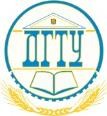 МИНИСТЕРСТВО НАУКИ И ВЫСШЕГО ОБРАЗОВАНИЯ РОССИЙСКОЙ ФЕДЕРАЦИИФЕДЕРАЛЬНОЕ ГОСУДАРСТВЕННОЕ БЮДЖЕТНОЕОБРАЗОВАТЕЛЬНОЕ УЧРЕЖДЕНИЕ ВЫСШЕГО ОБРАЗОВАНИЯ«ДОНСКОЙ ГОСУДАРСТВЕННЫЙ ТЕХНИЧЕСКИЙ УНИВЕРСИТЕТ» (ДГТУ)Колледж экономики, управления и праваМетодические указания по организации самостоятельной работы студентовпо учебной дисциплине Основы философииСпециальность38.02.01 Экономика и бухгалтерский учет (по отраслям)Ростов -на –Дону 2022Методические указания по учебной дисциплине Основы философии разработаны с учетом актуализированного ФГОС среднего профессионального образования специальности 38.02.01 Экономика и бухгалтерский учёт (по отраслям) предназначены для студентов и преподавателей колледжа.Методические указания определяют этапы подготовки домашнего задания, содержат распределение часов по темам самостоятельной работы, вид занятия, форму контроля, основные термины дисциплины, инструкцию по выполнению домашнего задания, а также список рекомендуемой литературы.Составитель (автор):	Е.К. Прокопенко, преподаватель колледжа ЭУП Рассмотрены	на	заседании	предметной (цикловой) комиссии специальности38.02.01 Экономика и бухгалтерский учёт (по отраслям) Протокол № 10 от  «30» июня 2022 г. Председатель П(Ц)К специальности ___________        И.А. Вовченко                                                                личная подпись                           и  одобрены решением  учебно-методического совета колледжа. Протокол № 6 от  «30» июня 2022 гПредседатель учебно-методического совета  колледжа   ___________        С.В. Шинакова           личная подпись                           Рекомендованы к практическому применению в образовательном процессе.ОБЩИЕ ПОЛОЖЕНИЯОсновная задача современного образования заключается в формировании творческой личности специалиста, способного к саморазвитию, самообразованию, инновационной деятельности. Решение этой задачи вряд ли возможно только путем передачи знаний в готовом виде от преподавателя к обучающемуся. Необходимо перевести обучающегося из пассивного потребителя знаний в активного их творца, умеющего сформулировать проблему, проанализировать пути ее решения, найти оптимальный результат и доказать его правильность. В этом плане следует признать, что самостоятельная работа студентов является не просто важной формой образовательного процесса, а должна стать его основой. Усиление роли самостоятельной работы обучающихся означает принципиальный пересмотр организации учебно-воспитательного процесса, который должен строиться так, чтобы развивать умение учиться, формировать у обучающегося способности к саморазвитию, творческому применению полученных знаний, способам адаптации к профессиональной деятельности в современном мире. Философия, как одна из гуманитарных наук, предполагает формирование навыков самостоятельного мышления и критического отношения к действительности. В широком смысле под самостоятельной работой следует понимать совокупность всей самостоятельной деятельности обучающихся, как в учебной аудитории, так и вне её, в контакте с преподавателем и в его отсутствии. Активная самостоятельная работа студентов возможна только при наличии серьезной и устойчивой мотивации. Самый сильный мотивирующий фактор - подготовка к дальнейшей эффективной профессиональной деятельности. Целью самостоятельной работы обучающихся является овладение фундаментальными знаниями, профессиональными умениями и навыками деятельности по профилю, опытом творческой, исследовательской деятельности. Самостоятельная работа обучающихся способствует развитию самостоятельности, ответственности и организованности, творческого подхода к решению проблем учебного и профессионального уровня.Задачами самостоятельной работы обучающегося являются:-систематизация и закрепление полученных теоретических знаний и практических умений обучающихся;-углубление и расширение теоретических знаний;-развитие познавательных способностей и активности обьучающихся: творческой инициативы, самостоятельности, ответственности и организованности;-формирование самостоятельности мышления, способностей к саморазвитию, самосовершенствованию и самореализации;-развитие исследовательских умений;-использование материала, собранного и полученного в ходе самостоятельных занятий на семинарах, на практических и лабораторных занятиях, при написании курсовых и выпускной квалификационной работ, для эффективной подготовки к итоговым зачетам и экзаменам.ПЛАН САМОСТОЯТЕЛЬНОЙ РАБОТЫ ОБУЧАЮЩЕГОСЯ ПО ДИСЦИПЛИНЕ«ОСНОВЫ ФИЛОСОФИИ»Тема 2.2 Высокая классика древнегреческой философии.Название задания: Изучение классического периода античной философииЦель работы: Сравнительный анализ философских воззрений основных представителей классического периода античной философии: Сократа, Платона и Аристотеля.Этика и диалектика Сократа. Смерть Сократа. Концепция идей Платона. Космология и антропология Платона. Учение Платона об обществе. Учение о форме и четырех причинах Аристотеля. Логика, этика, политология Аристотеля.Задание 1. Составить сравнительную таблицу на тему: «Философия Сократа, Платона и Аристотеля»БЛАНК ДЛЯ ВЫПОЛНЕНИЯ ЗАДАНИЯТема 2. 7 История русской философии.Название задания: Изучение специфики русской философииЦель работы: Выявить особенности философских воззрений русских философовЗадание 1. Подготовить сообщение на одну из тем: 1.«Философские взгляды В.С.Соловьева»;2.«Философия А.Лосева»; 3.«Философия Н.А.Бердяева»;4.«Религиозные искания в творчестве Л.Н.Толстого»;Информационное обеспечение обученияПеречень рекомендуемых учебных изданий, Интернет-ресурсов, дополнительной литературыОсновная литература1.Основы философии: учеб. пособие./ Сычёв А.А., 2016 Книга находится в ЭБС Znanium.com.Дополнительная литератураВолкогонова О. Д. Основы философии: учебник / О. Д. Волкогонова, Н. М. Сидорова. — М.: ИД «ФОРУМ»: ИНФРА-М, 2018. — 480 с.Губин В.Д. Основы философии: Учебное пособие. – М.: ИНФРА-М, 2015. – 288 с. Книга находится в ЭБС Znanium.com. - ISBN 9785000914847.Кохановский В.П., Матяш Т.П. и др. Основы философии: учебник для СПО. – М.: Кнорус, 2018. – 240 с.Спиркин А. Г. Основы философии: Учебник для спо. – М.: Юрайт, 2016. – 392 с. - Книга находится в ЭБС Издательства Юрайт. Режим доступа: https://www.biblio-online.ru. - ISBN 978-5-534-00811-1 : 739.00.Интернет-ресурсыIPRbooks -электронно-библиотечная системhttp://www.academia-moscow.ru/ - электронно-библиотечная системаhttps://biblio-online.ru/ - электронно-библиотечная системаhttp://znanium.com/ - электронно-библиотечная система№Наименование темы/раздела рабочей учебной программыОбщее название задания на самостоятельную работуКол – во часов отводимое на выполнениезадания1.Древнегреческая философияИзучение	классического	периода античной философии22.Русская философияПодготовка сообщений на тему выдающиеся представителирусской философии2ИТОГО:4ФилософКосмологияЭтикаГносеологияРоль в историифилософииСократПлатонАристотель